Mieli parapijų klebonai, įvairių bendruomenių, organizacijų, įstaigų, asociacijų, grupių nariai, tikėjimo broliai ir sesėsPopiežius Pranciškus kviečia visą Dievo Bažnyčią į Sinodą. Šiuo sušaukimu jis drąsina mus klausti savęs apie sinodiškumą – keliavimą drauge – kaip esminį Bažnyčios gyvenimo ir misijos būdą. Dėkojame už Jūsų atsiliepimą keliauti drauge. Kviečiame š.m. gruodžio 12 d. į moderatorių mokymus. Mokymų metu aptarsime sinodinį kelią Šiaulių vyskupijoje, praktiškai išbandysime kaip organizuoti grupelių susitikimus, ieškosime atsakymų į Jums kylančius klausimus. Iki susitikimo prašome susipažinti su svetaine www.sinodas.katalikai.lt. Visų Jūsų laukiame Šiaulių vyskupijos Pastoraciniame centre (Tilžės g. 186, Šiauliai).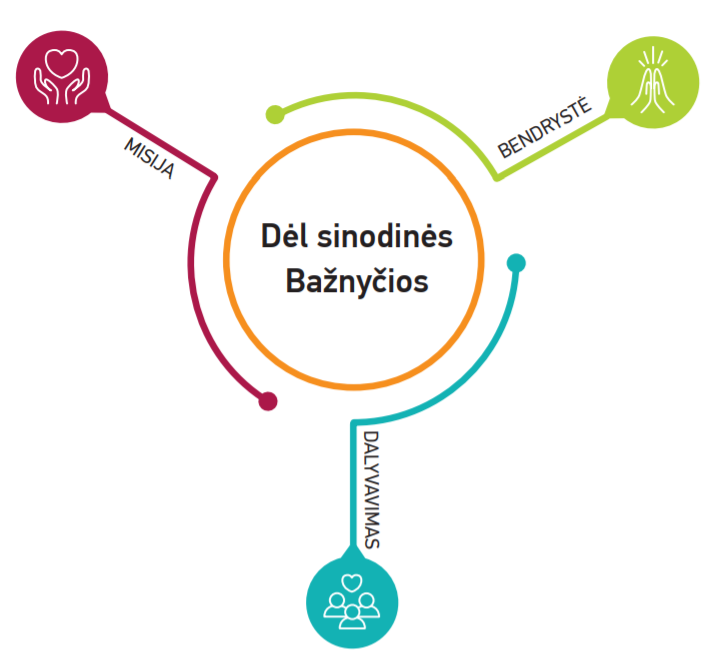 Moderatorių mokymų (2021-12-12) darbotvarkė 9.15-10.00 Registracija Šiaulių vyskupijos Pastoraciniame centre (Tilžės g. 186, Šiauliai)10.00-11.00 šv. Mišios Šiaulių šv. apaštalų Petro ir Pauliaus katedroje11.15-11.30 Sveikinimo žodis, organizaciniai klausimai. Danutė Kratukienė, sinodinio kelio Šiaulių vyskupijoje koordinatorė 11.30-11.50 Įvadas. Kodėl Bažnyčia? Kas yra Sinodas? Kam jisreikalingas? Ko tikimasi iš mūsų?  Kun. Artūras Sederevičius SJ11.50-12.10 Kodėl dabar svarbu kalbėti apie sinodinę Bažnyčią. Kodėlšiame laike? Kodėl tai Dievo/ Popiežiaus plane? Edita Gulbinienė Šiaulių vyskupijos Šeimos centro direktorė 12.10-12.30 Pokalbio grupėje moderavimas. Praktiniai patarimai.  Kun. Arūnas Jankauskis Šiaulių vyskupijos Jaunimo centro direktorius12.30-13.00 Sinodinis kelias Šiaulių vyskupijoje. Danutė Kratukienė, sinodinio kelio Šiaulių vyskupijoje koordinatorė13.00-13.15 Pertraukėlė13.15-14.00 Moderatorių darbas grupėse pagal dekanatus. Sinodinio kelio Šiaulių vyskupijoje komanda14.00-14.30 Klausimai – atsakymai. Apibendrinimas. Sinodinio kelio Šiaulių vyskupijoje komandaDaugiau informacijos  tel. 8 655 97439 - Danutė KratukienėEl. paštas sinodas.siauliuvyskupija@gmail.com Internetinė svetainė www.sinodas.katalikai.lt  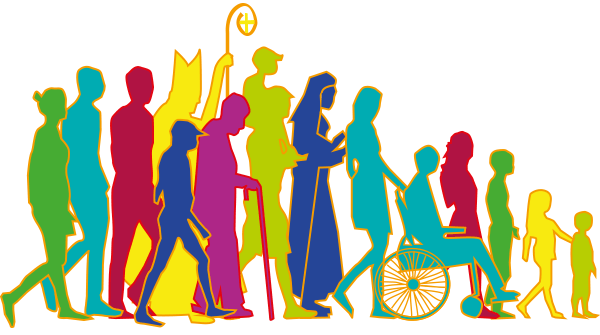 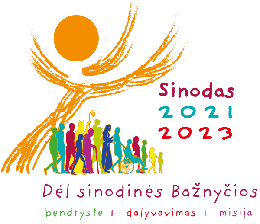 Sinodinio kelio Šiaulių vyskupijojeModeratorių mokymai2021-12-12 (sekmadienis)